TONDEUSE SABO 43 VARIO E INSTART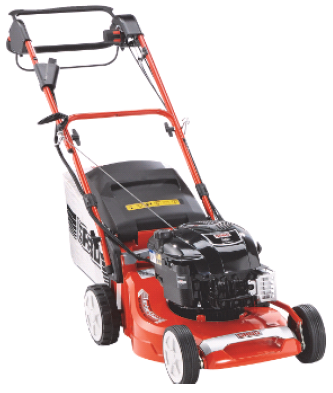 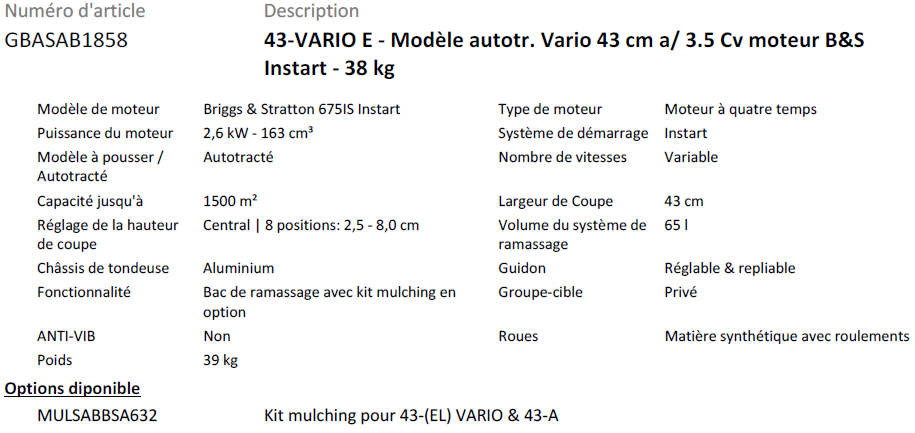 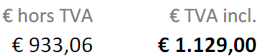 